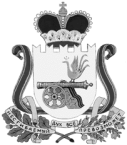 АДМИНИСТРАЦИЯ  СТЕПАНИКОВСКОГО СЕЛЬСКОГО ПОСЕЛЕНИЯВЯЗЕМСКОГО РАЙОНА СМОЛЕНСКОЙ ОБЛАСТИПОСТАНОВЛЕНИЕот 26.02.2020 № 20с. НовыйОб утверждении Плана мероприятий по обследованию жилых помещений инвалидов и общего имущества в многоквартирных домах, в которых проживают инвалиды, на территории Степаниковского сельского поселения Вяземского района Смоленской областиВ целях обеспечения доступности для инвалидов жилых помещений и общего имущества в многоквартирном доме, в соответствии с Федеральным законом от 24.11.1995 г. № 181-ФЗ «О социальной защите инвалидов в Российской Федерации», постановлением Правительства Российской Федерации от 09.07.2016 г. № 649 «О мерах по приспособлению жилых помещений и общего имущества в многоквартирном доме с учетом потребностей инвалидов», на основании Устава Степаниковского сельского поселения Вяземского района Смоленской областиАдминистрация Степаниковского сельского поселения Вяземского района Смоленской области              п о с т а н о в л я е т:1. Утвердить План мероприятий по обследованию жилых помещений инвалидов и общего имущества в многоквартирных домах, в которых проживают инвалиды, на территории Степаниковского сельского поселения Вяземского района Смоленской области на 2020 год, согласно приложению к настоящему постановлению.2. Обнародовать настоящее постановление путем размещения на информационных стендах и на официальном сайте Администрации Степаниковского сельского поселения Вяземского района Смоленской области.3. Контроль за исполнением настоящего постановления оставляю за собой.Глава муниципального образованияСтепаниковского сельского поселения Вяземского района Смоленской области                                        А.И. ПетровПриложениеУтвержденпостановлением Администрации Степаниковского сельского поселения  Вяземского района Смоленской области от 26.02.2020 № 20ПЛАНмероприятий по обследованию жилых помещений инвалидов и общего имущества в многоквартирных домах, в которых проживают инвалиды, на территории Степаниковского сельского поселения Вяземского района Смоленской областиПриложение
к Плану мероприятий утвержденному Постановлением АдминистрацииСтепаниковского сельского поселения Вяземского района от 26.02.2020 № 20  
                                  УТВЕРЖДАЮ                                  Председатель муниципальной комиссии по обследованию жилых помещений, занимаемыхинвалидами и общего имущества в многоквартирных домах, в которых проживают инвалиды на территории Степаниковского сельского поселения                         Вяземского района Смоленской области                         _________________      А.И. Петров«____» ______________ 2020 года
ГРАФИКОБСЛЕДОВАНИЯ ЖИЛЫХ ПОМЕЩЕНИЙ ИНВАЛИДОВ И ОБЩЕГОИМУЩЕСТВА В МНОГОКВАРТИРНЫХ ДОМАХ, В КОТОРЫХ ПРОЖИВАЮТИНВАЛИДЫ, В ЦЕЛЯХ ИХ ПРИСПОСОБЛЕНИЯ С УЧЕТОМ ПОТРЕБНОСТЕЙИНВАЛИДОВ И ОБЕСПЕЧЕНИЯ УСЛОВИЙ ИХ ДОСТУПНОСТИ ДЛЯ ИНВАЛИДОВНА 2020 ГОД
№ п/пМероприятиеСрок исполнения1.Заседание муниципальной комиссии по обследованию жилых помещений инвалидов и общего имущества в многоквартирных домах, в которых проживают инвалиды, входящих в состав муниципального жилищного фонда, а также частного жилищного фонда, в целях их приспособления с учетом потребностей инвалидов и обеспечения условий их доступности для инвалидовНе реже 1 раза в квартал2.Уточнение перечня домов, в которых проживают инвалиды и семьи, имеющие детей инвалидов по категориям, предусмотренных постановлением Правительства РФ от 09.07.2016 № 649, а именно: а) со стойкими расстройствами двигательной функции, сопряженными с необходимостью использования кресла-коляски, иных вспомогательных средств передвижения; б) со стойкими расстройствами функции слуха, сопряженными с   необходимостью использования вспомогательных средств; в) со стойкими расстройствами функции зрения, сопряженными   с необходимостью использования собаки – проводника, иных вспомогательных средств; г) с задержками в развитии и другими нарушениями функций организма человекадо 01.03.20203.Составление плана-графика обследования жилых помещений инвалидов и общего имущества в многоквартирных домах, в которых проживают инвалиды, в целях их приспособления с учетом потребностей инвалидов и обеспечения условий их доступности для инвалидов, по форме согласно приложению к плану мероприятий по приспособлению жилых помещений инвалидов и общего имущества в многоквартирных домах, в которых проживают инвалиды, в целях их приспособления с учетом потребностей инвалидов и обеспечения условий их доступности для инвалидовдо 10.03.20204.Подготовка документов о характеристиках жилого помещения инвалида, общего имущества в многоквартирном доме, в котором проживает инвалид  (технический паспорт, (технический план), кадастровый паспорт и иные документы)до 15.03.20205.Обследование жилых помещений инвалидов и общего имущества в многоквартирных домах, в которых проживают инвалиды, входящих в состав  муниципального жилищного фонда, а так же частного жилищного фонда с составлением акта обследования жилого помещения (далее - комиссия) 15.03.2020 – 31.12.2020 6.Проведение встречи с гражданами (признанными инвалидами) в целях выявления конкретных потребностей в отношении приспособления жилого помещения по мере необходимости7.Заседание муниципальной комиссии  и подведение итогов обследования: -экономическая оценка потребности в финансировании по капитальному ремонту  или реконструкции многоквартирного дома (части) дома, в котором проживает инвалид, в целях приспособления жилого помещения инвалида и (или) общего имущества в многоквартирном доме, в котором проживает инвалид в течение 10 дней после проведения обследования8.Предоставление заключения муниципальной комиссии Главе муниципального образования Степаниковского сельского поселения Вяземского района Смоленской области для принятия решенийв течение 10 дней после вынесения решения о проведении проверки9.Вынесение заключения о возможности либо об отсутствии возможности приспособления жилого помещения инвалида и общего имущества в многоквартирном доме, в котором проживает инвалид, с учётом потребностей инвалида и обеспечения условий их доступности для инвалида или заключение об отсутствии такой возможностив течение 10 дней после вынесения решения о проведении проверкиN п/пАдрес проживанияТелефонФ.И.О. инвалидаДата проведения обследованияПримечания1Смоленская область, Вяземский район, с. Новый, ул. 1 Мая, д.17, кв.1Федотов Сергей Николаевич15.06.20202Смоленская область, Вяземский район, с. Новый, ул. 1 Мая, д.5а, кв.3Горбачева Наталья Евгеньевна15.06.20203.Смоленская область, Вяземский район, с. Ново-Никольское, д. 19, кв.1Соловьева Дарья Григорьевна17.06.20204.Смоленская область, Вяземский район, с. Ново-Никольское, д. 5, кв.9Скиба Мария Карповна17.06.20205.Смоленская область, Вяземский район, с. Ново-Никольское, д. 11, кв.2Козлов Александр Николаевич17.06.20206.Смоленская область, Вяземский район, с. Ново-Никольское, д. 11, кв.1Полянский Виктор Петрович17.06.20207.Смоленская область, Вяземский район, с. Ново-Никольское, д. 38, кв.1Громовая Галина Сергеевна17.06.20208.Смоленская область, Вяземский район, с. Ново-Никольское, д. 5, кв.9Булычева Алевтина Дмитриевна17.06.20209.Смоленская область, Вяземский район, с. Ново-Никольское, д. 17, кв.20Щавелькова Валентина Герасимовна17.06.202010.Смоленская область, Вяземский район, с. Исаково, ул. Ленина, д. 11, кв.2Иванов Виктор Ильич19.06.2020